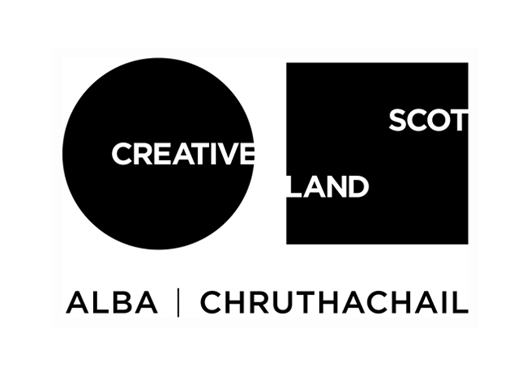 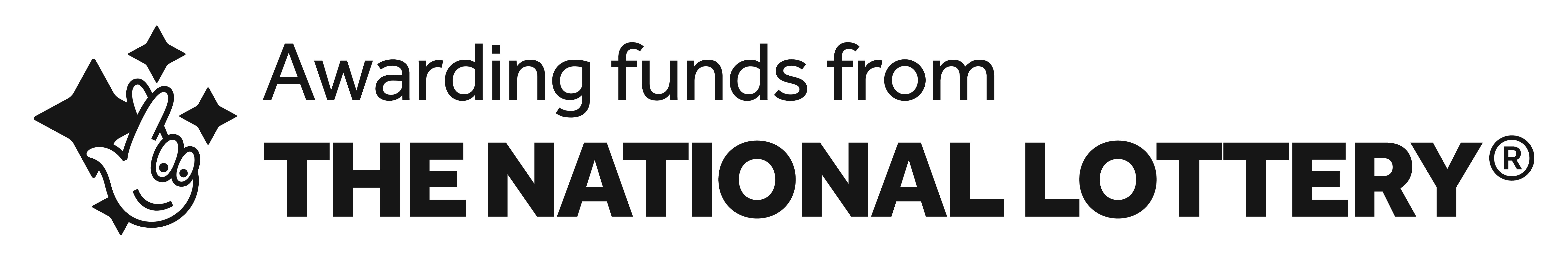 Bileag Tagraidh Alba CruthachailTapadh leibh son ur cuid ùidh ann an obair aig Alba Cruthachail. Feumar a’ bhileag tagraidh agus Bileag Sgrùdadh Co-ionannachd Chothroman a lìonadh gu lèir oir cha ghabh sinn ri CV-an, agus cuiribh a’ bhileag thugainn air no ron cheann-là.Faodar Tagraidhean agus Bileagan Sgrùdadh Co-ionannachd Chothroman a chur a-steach sna dòighean a leanas:recruitment@creativescotland.comCha bhi Alba Chruthachail ri leth-bhreith mì-chothromach an aghaidh neach-tagraidh sam bith.  Tha sinn gu h-àraidh dealasach cur an aghaidh leth-bhreith mu aois, beachd-smaoineachaidh cultarach / creideamh / poilitigeach, ciorram, cinnidheachd, gnè, cinneadh, dàimh cèile, aidmheil cleamhnais is/no ballrachd no dreuchd Aonadh Ciùird.  Cha toirear ach ‘Earrann B’ den bhileag seo an tairgse a’ phanail geàrr-liostaidh.   Chleachdadh panail an agallaimh an dà chuid ‘Earrann A & B’ ma thaghar sibh son agallaimh.EARRANN A:EARRANN B:Cumaibh a’ dol air duilleag eile ma dh’fheumarDreuchd dam bheilear a’ tagradhOifigear Ealain GàidhligCeann-là son tagraidheanMeadhan-là, 5 Cèitean 2021Fiosrachadh PearsantaFiosrachadh PearsantaChiad Ainm(ean):Sloinneadh:Seòladh Taighe:Seòladh Taighe:Seòladh Taighe:Còd Puist:Fòn là:Fòn làimhe:Fòn anmoch: Seòladh puist-d:Achd Co-ionannachd 2010 Tha Achd Co-ionannachd 2010 a’ dìon daoine le ciorraman – nam measg feadhainn le trioblaidean slàinte maireannach, trioblaidean ionnsachaidh agus ciorraman “falaichte” leithid doille-fhaclan.  Ma dh’innseas sibh dhuinn gu bheil ciorram agaibh faodaidh sinn ceumannan reusanta a ghabhail gu bhith cinnteach gum bi pròiseas taghaidh, agallamh na measg, ceart is cothromach.  * A bheil sibh den bheachd gu bheil ciorram oirbh?  Tha		 Chan eil 		 Chan eil mi airson innse. Innsibh dè an ciorram no trioblaid a bhuineas dhuibh.  Buailidh tuilleadh air aon chiorram air daoine, faodar barrachd is aon a chomharrachadh.  Mura buin gin de na seòrsaichean ribh, comharraichibh ‘eile’.  Ciorram corporra 		  Trioblaid/Ciorram Ionnsachaidh                                     Ciorram Mothachail 	  Tinneas Buan                                     Gnothach slàinte inntinn 	  Eile                                    Ma tha ciorram oirbh, a bheil sibh ag iarraidh gum beachdaich sinn air an tagradh agaibh fo sgeama barantas agallaimh ma bhios ur suidheachadh a’ freagairt air na slatan-tomhais buntainneach?  Tha 		 Chan eil 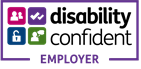 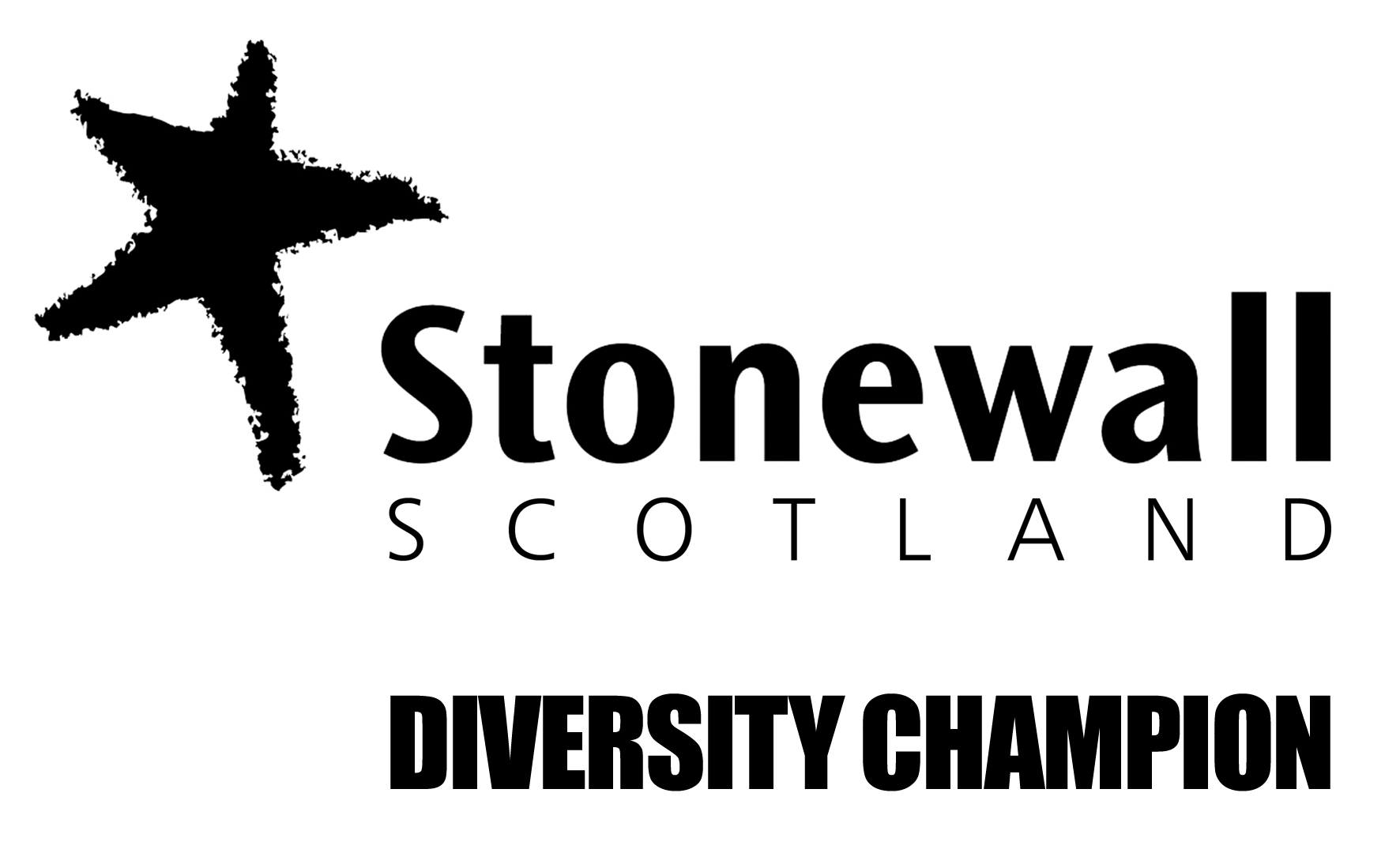 Clàr CosnaidhClàr CosnaidhClàr CosnaidhClàr CosnaidhAn obair làthaireil no as ùire agaibhAn obair làthaireil no as ùire agaibhAn obair làthaireil no as ùire agaibhAn obair làthaireil no as ùire agaibhAinm fastaiche:Ainm obrach:                                                                 Tuarastal làthaireil:Cinn-là cosnaidh:Iomradh air dleastanasan:Iomradh air dleastanasan:Iomradh air dleastanasan:Iomradh air dleastanasan:Adhbhar falbh:Obair roimheObair roimheObair roimheObair roimheAinm fastaiche:Ainm obrach:                                                                  Tuarastal mu dheireadh:Cinn-là cosnaidh:Iomradh air dleastanasan:Iomradh air dleastanasan:Iomradh air dleastanasan:Iomradh air dleastanasan:Adhbhar falbh:Obair roimheObair roimheObair roimheObair roimheAinm fastaiche:Ainm obrach:                                                                  Tuarastal mu dheireadh:Cinn-là cosnaidh:Iomradh air dleastanasan:Iomradh air dleastanasan:Iomradh air dleastanasan:Iomradh air dleastanasan:Adhbhar falbh:Obair roimheObair roimheObair roimheObair roimheAinm fastaiche:Ainm obrach:                                                                  Tuarastal mu dheireadh:Cinn-là cosnaidh:Iomradh air dleastanasan:Iomradh air dleastanasan:Iomradh air dleastanasan:Iomradh air dleastanasan:Adhbhar falbh:Teisteanasan a Fhuaras Teisteanasan a Fhuaras Teisteanasan a Fhuaras CuspairSeòrsa (m.e. Ìre Choitcheann, Àrd Ìre, BSc. etc.)ComharraTeisteanasan a Thathas a’ LeantainnTeisteanasan a Thathas a’ LeantainnTeisteanasan a Thathas a’ LeantainnTeisteanasan a Thathas a’ LeantainnCuspairSeòrsa (m.e. Ìre Choitcheann, Àrd Ìre, BSc. etc.)Comharra a Thathas a’ SùileachadhCeann-là a Thathas a’ SùileachadhBallrachd Bhuidhnean Proifeiseanta no RiaghlaidhBallrachd Bhuidhnean Proifeiseanta no RiaghlaidhBallrachd Bhuidhnean Proifeiseanta no RiaghlaidhBallrachd Bhuidhnean Proifeiseanta no RiaghlaidhAinm slàn na buidhne/nam buidhneanAinm slàn na buidhne/nam buidhneanÀireamh clàraidhCeann-là ÙrachaidhComasan is BeusanComasan is BeusanComasan is BeusanComasan is BeusanComasan is BeusanComasan is BeusanSan earrann seo den bhileag tagraidh tha sinn ag iarraidh gun nochd sibh fianais bhon eachdraidh agaibh gus am faic sinn cho freagarrach is a tha sibh don dhreuchd seo. Anns gach earrann thoiribh eisimpleir a chomharraichear cho èifeachdach is tha sibh san raon Comas no Beus a dh’ainmichear. Nuair a lìonar an earrann seo bu chòir dhuibh coimhead ri Comasan is Beusan Alba Cruthachail a gheibhear sa phasgan tagraidh. San earrann seo den bhileag tagraidh tha sinn ag iarraidh gun nochd sibh fianais bhon eachdraidh agaibh gus am faic sinn cho freagarrach is a tha sibh don dhreuchd seo. Anns gach earrann thoiribh eisimpleir a chomharraichear cho èifeachdach is tha sibh san raon Comas no Beus a dh’ainmichear. Nuair a lìonar an earrann seo bu chòir dhuibh coimhead ri Comasan is Beusan Alba Cruthachail a gheibhear sa phasgan tagraidh. San earrann seo den bhileag tagraidh tha sinn ag iarraidh gun nochd sibh fianais bhon eachdraidh agaibh gus am faic sinn cho freagarrach is a tha sibh don dhreuchd seo. Anns gach earrann thoiribh eisimpleir a chomharraichear cho èifeachdach is tha sibh san raon Comas no Beus a dh’ainmichear. Nuair a lìonar an earrann seo bu chòir dhuibh coimhead ri Comasan is Beusan Alba Cruthachail a gheibhear sa phasgan tagraidh. San earrann seo den bhileag tagraidh tha sinn ag iarraidh gun nochd sibh fianais bhon eachdraidh agaibh gus am faic sinn cho freagarrach is a tha sibh don dhreuchd seo. Anns gach earrann thoiribh eisimpleir a chomharraichear cho èifeachdach is tha sibh san raon Comas no Beus a dh’ainmichear. Nuair a lìonar an earrann seo bu chòir dhuibh coimhead ri Comasan is Beusan Alba Cruthachail a gheibhear sa phasgan tagraidh. San earrann seo den bhileag tagraidh tha sinn ag iarraidh gun nochd sibh fianais bhon eachdraidh agaibh gus am faic sinn cho freagarrach is a tha sibh don dhreuchd seo. Anns gach earrann thoiribh eisimpleir a chomharraichear cho èifeachdach is tha sibh san raon Comas no Beus a dh’ainmichear. Nuair a lìonar an earrann seo bu chòir dhuibh coimhead ri Comasan is Beusan Alba Cruthachail a gheibhear sa phasgan tagraidh. San earrann seo den bhileag tagraidh tha sinn ag iarraidh gun nochd sibh fianais bhon eachdraidh agaibh gus am faic sinn cho freagarrach is a tha sibh don dhreuchd seo. Anns gach earrann thoiribh eisimpleir a chomharraichear cho èifeachdach is tha sibh san raon Comas no Beus a dh’ainmichear. Nuair a lìonar an earrann seo bu chòir dhuibh coimhead ri Comasan is Beusan Alba Cruthachail a gheibhear sa phasgan tagraidh. Sìor-fheabhasSìor-fheabhasConaltradhConaltradhSo-Fhreagarrach is SùbailteSo-Fhreagarrach is SùbailteCunntalachdCunntalachdCarson a tha sibh a’ tagradh son na dreuchd seo? Fiosrachadh a-bharrachd  Cleachdaibh an earrann seo gus innse dhuinn mu sgilean is eòlas nach ainmichear an àite eile agus a mheasas sibh brìghmhor don dreuchd seo. Luchd-teisteanaisLuchd-teisteanaisLuchd-teisteanaisLuchd-teisteanaisThoiribh seachad ainmean dithis dan tèid sinn gus teisteanas fhaighinn (bu chòir gur e aon dhiubh am fastaiche làthaireil no as ùire agaibh no neach ceangailte ris a’ chùrsa agaibh ma tha sibh ri fhoghlam). Am faod sinn a dhol don fhastaiche agaibh mus tairg sinn an obair dhuibh?    Faodaidh/Chan fhaodThoiribh seachad ainmean dithis dan tèid sinn gus teisteanas fhaighinn (bu chòir gur e aon dhiubh am fastaiche làthaireil no as ùire agaibh no neach ceangailte ris a’ chùrsa agaibh ma tha sibh ri fhoghlam). Am faod sinn a dhol don fhastaiche agaibh mus tairg sinn an obair dhuibh?    Faodaidh/Chan fhaodThoiribh seachad ainmean dithis dan tèid sinn gus teisteanas fhaighinn (bu chòir gur e aon dhiubh am fastaiche làthaireil no as ùire agaibh no neach ceangailte ris a’ chùrsa agaibh ma tha sibh ri fhoghlam). Am faod sinn a dhol don fhastaiche agaibh mus tairg sinn an obair dhuibh?    Faodaidh/Chan fhaodThoiribh seachad ainmean dithis dan tèid sinn gus teisteanas fhaighinn (bu chòir gur e aon dhiubh am fastaiche làthaireil no as ùire agaibh no neach ceangailte ris a’ chùrsa agaibh ma tha sibh ri fhoghlam). Am faod sinn a dhol don fhastaiche agaibh mus tairg sinn an obair dhuibh?    Faodaidh/Chan fhaodNeach-teisteanais 1 Neach-teisteanais 1 Neach-teisteanais 1 Neach-teisteanais 1 Ainm:Ainm Obrach:Ainm Companaidh:Seòladh Obrach:Seòladh Obrach:Còd Puist:Fòn:Post-dDàimh ribh:Dàimh ribh:Dàimh ribh:Dàimh ribh:Neach-teisteanais 2Neach-teisteanais 2Neach-teisteanais 2Neach-teisteanais 2Ainm:Ainm Obrach:Ainm Companaidh:Seòladh Obrach:Seòladh Obrach:Còd Puist:Fòn:Post-dDàimh ribh:Dàimh ribh:Dàimh ribh:Dàimh ribh:Achd Comraich is In-Imrich 1996Tha an t-Achd a’ toirmeasg cosnadh a thoirt do neach a tha fo smachd riaghailtean in-imrich agus aig nach eil cead fuireach san RA is a bhith ri cosnadh pàighte.  Tha gach tairgse cosnaidh an urra ri nochdadh fianais sgrìobhte de chead laghail obair san RA. Am feum sibh cead-obrach son obair san RA?        Feumaidh/Chan fheumCàit am faca sibh an sanas-obrach seo?AidmheilTha mi ag ràdh gun do leugh is gun do thuig mi am fiosrachadh taic sa Phasgan Obrach, an t-Iomradh Dìomhaireachd Fastaidh nam measg, agus gu bheil am fiosrachadh air a’ bhileag seo coileanta is ceart. Tuigidh mii gun clàraich Alba Chruthachail am fiosrachadh air a’ bhileag seo a-mhàin son neach a thaghadh don dreuchd dam bheil mi a’ tagradh agus nach toirear e do threas-phàrtaidh eile gun chead bhuamsa. Ma nithear tagradh puist-d gun gabhar ris a’ phost-d mar ur n-aonta ris an aidmheil a chìthear gu h-àrd, cuiribh ur n-ainm don bhogsa gus sealltainn gun do leugh sibh an aidmheil.Ainm Sgrìobhte                                                  Ceann-là